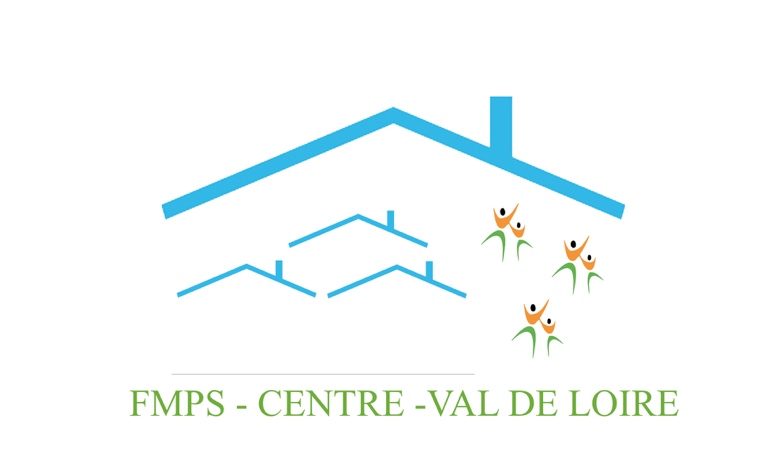 COUPON RÉPONSE PARTICIPATION JOURNÉE RÉGIONALE DE LA FMPS-CENTRE-VAL DE LOIRE, LE 17 SEPTEMBRE 2016STRUCTURE   ………………………………………………………………………………………………………………………Adresse mail  ……………………………………………………………………………………………………………………….Numéro téléphone  ……………………………………………………………………………………………………………..FMPS – Centre-Val de Loire, Tél: 02.38.22.87.16 - fmps.centre@gmail.comSiège Social : 122bis rue du Faubourg St Jean – 45000 ORLEANSNOM, PRÉNOMPROFESSION